Dobrý den,

tímto potvrzujeme Vaši objednávku 163/2017.
V příloze zasíláme potvrzenou objednávku.

Faktura na celkovou částku 76 000 Kč Vám bude zaslána poštou na adresu odběratele.

Na základě našeho telefonického hovoru prosíme o zaslání jmenného seznamu účastníků zájezdu.Děkujeme.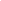 4. 10. (před 7 dny)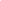 